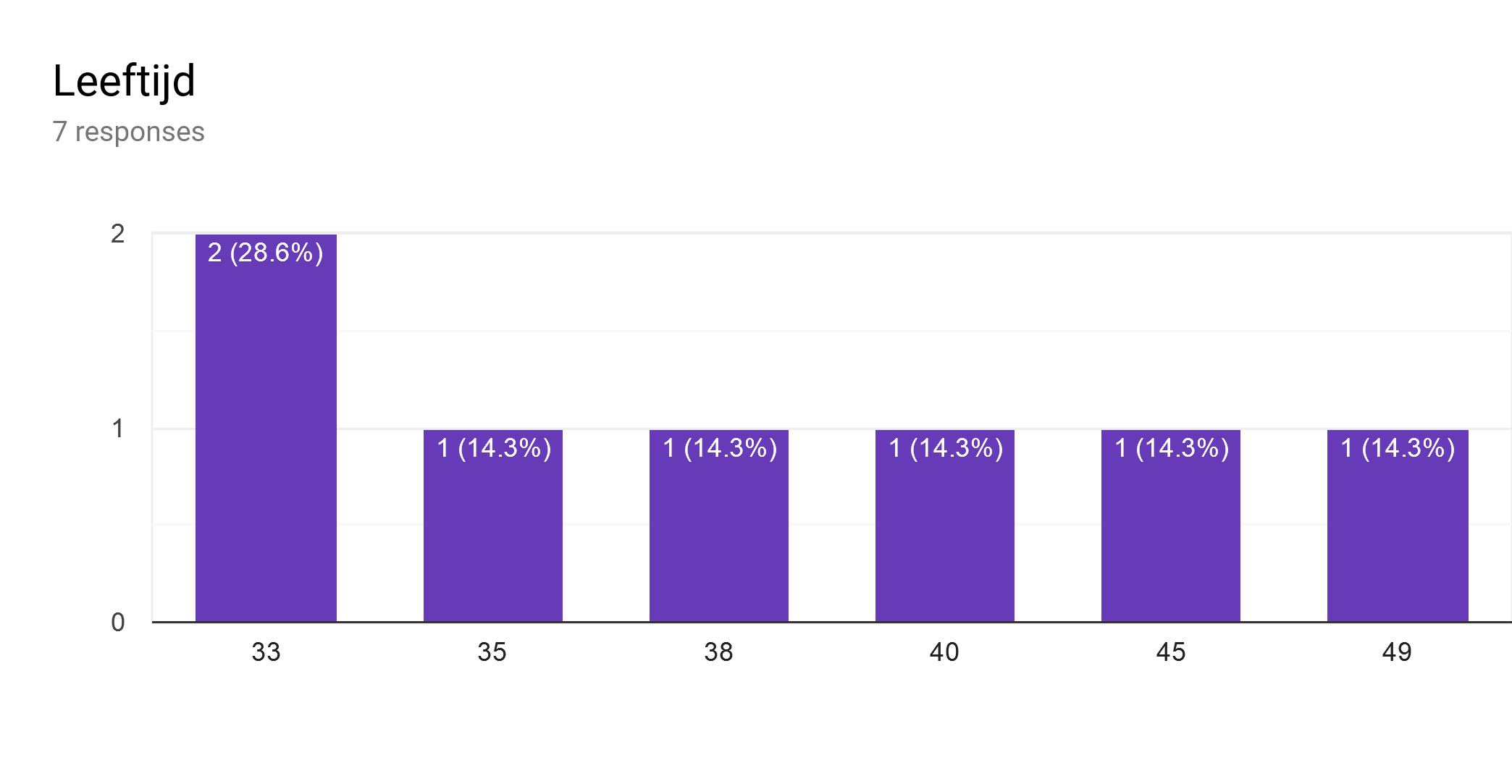 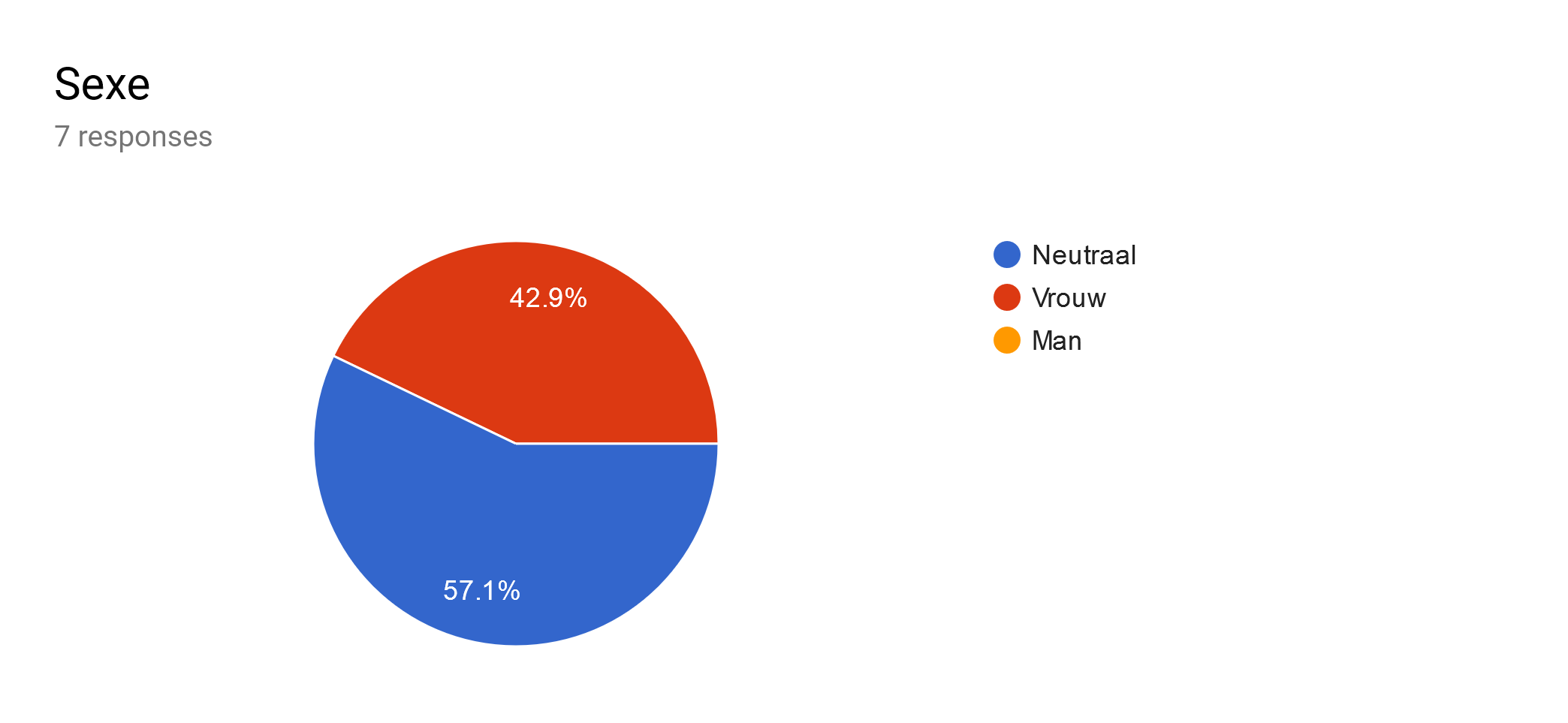 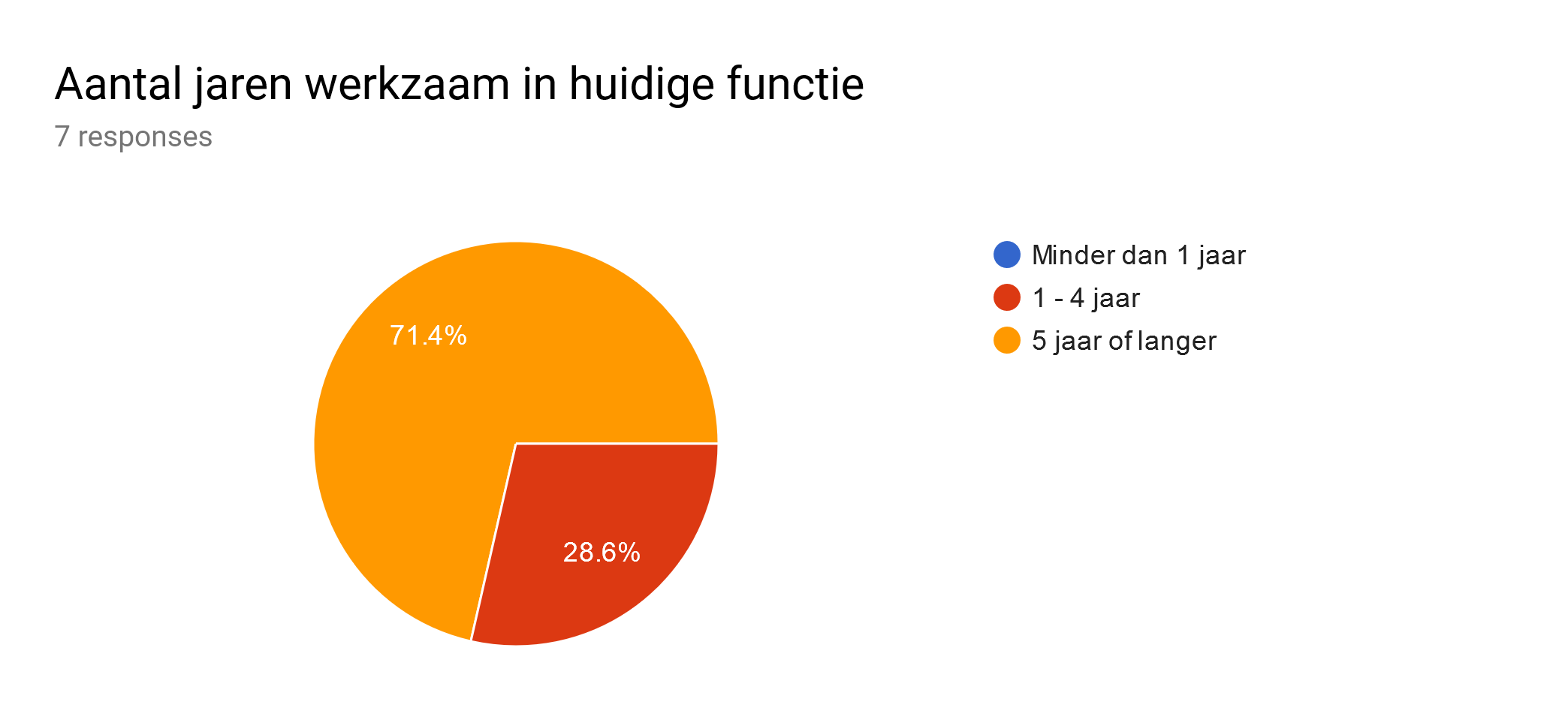 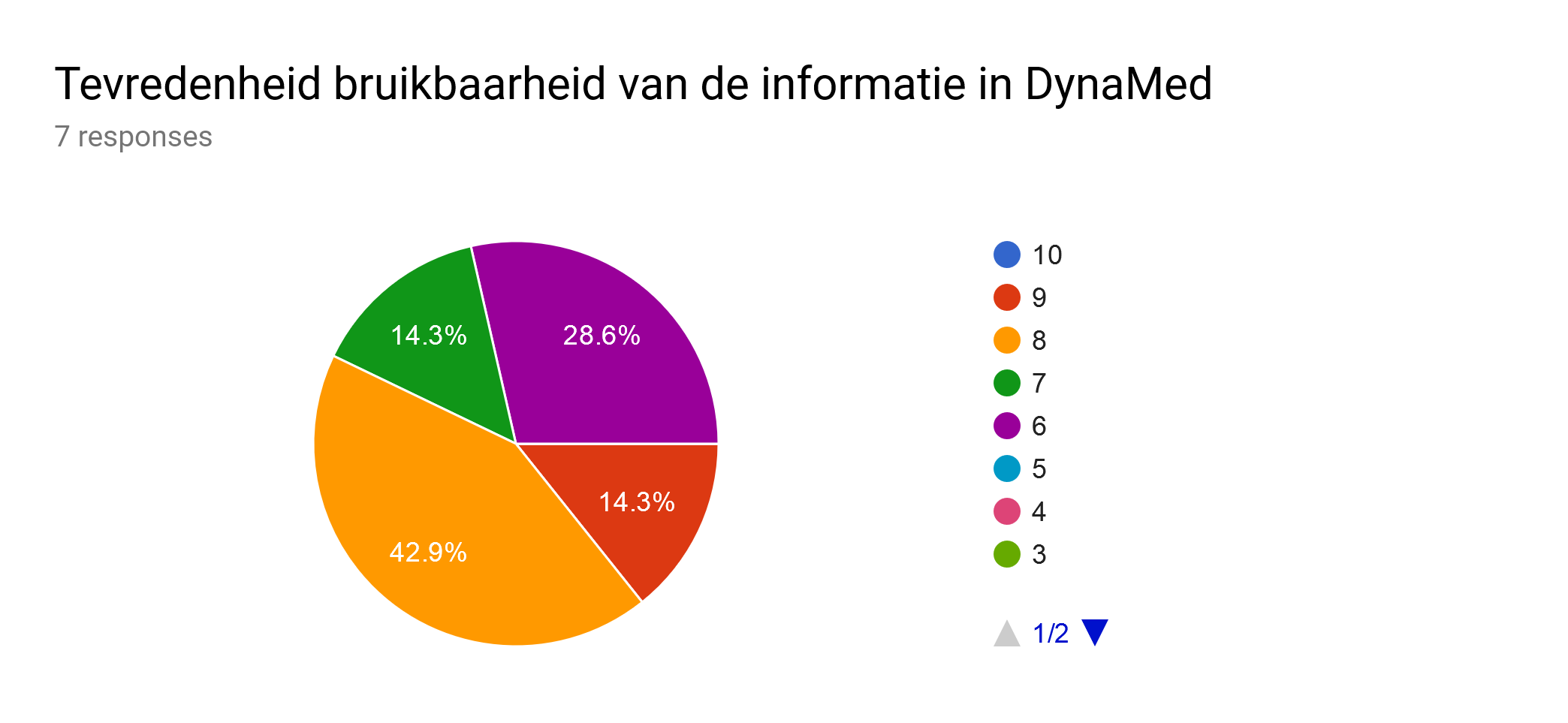 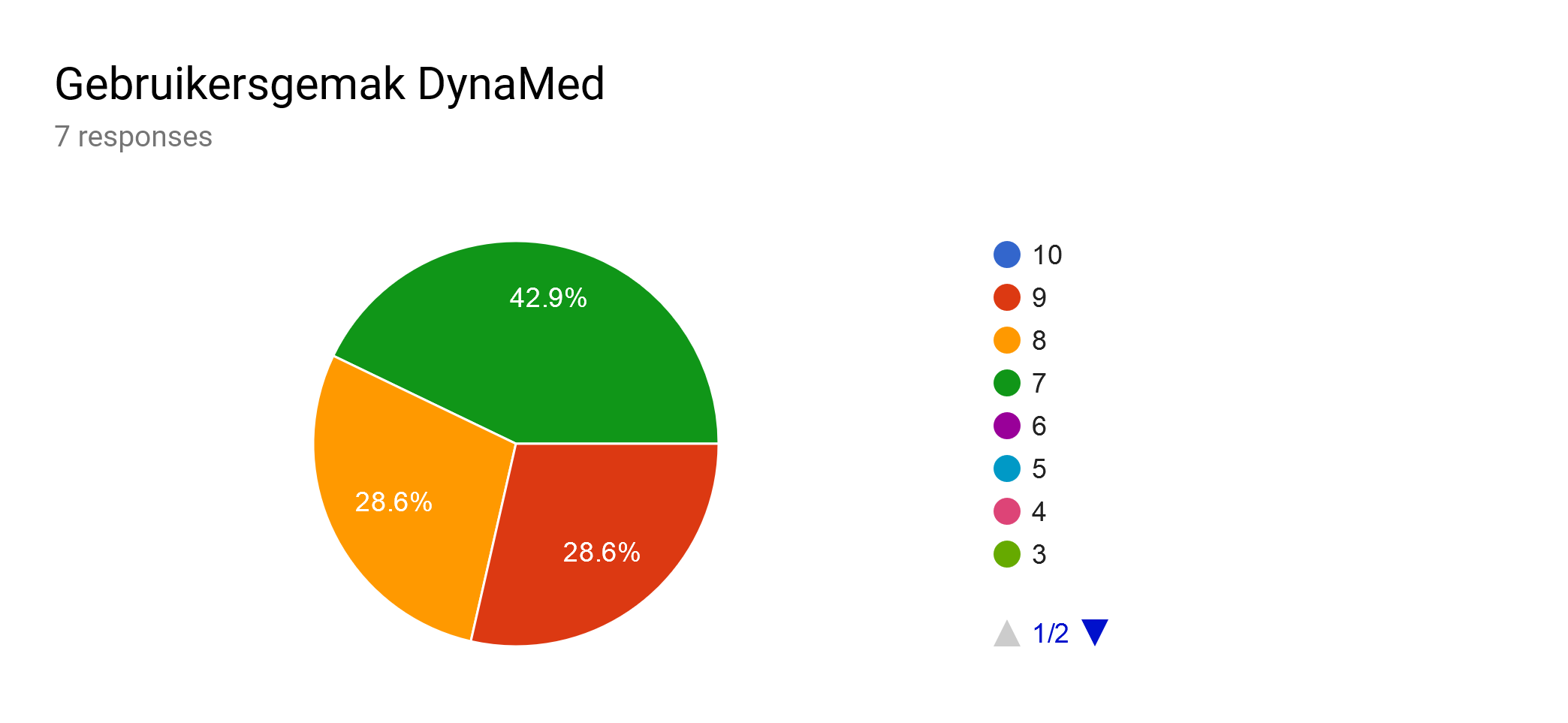 Gemiddelde tijd besteed ter verkrijging van 1 antwoord in DynaMed in MINUTEN7 responses42,5152'6 min.xxx6